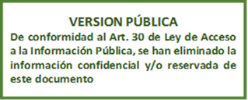 RESOLUCION FINAL DE SOLICITUD DE ACCESO A LA INFORMACION PÚBLICAUnidad de Acceso a la Información Pública: En la ciudad de Santa Tecla, Departamento de La Libertad, a las ocho horas y treinta minutos del día seis de mayo de dos mil veintiuno.Vista y admitida la solicitud de acceso a la información pública, recibida en esta oficina a las diez horas y siete minutos del día veintinueve de abril del presente año, presentada por ____________________________, con Documento Único de Identidad número ________________________________________; correspondiente al expediente referencia SAIP_ 2021_032; la suscrita Oficial de Información realiza las siguientes CONSIDERACIONES: SINTESIS DE LA INFORMACIÓN REQUERIDA: El ciudadano de generales anteriormente relacionadas requirió, la siguiente información: “Solicitamos se nos provea la fecha de inscripción en la que las sociedades; (1) DROGUERIA CORPORACION CEFA, S.A. DE C.V., (2) FARMACIA SAN NICOLAS SANTA ELENA; Y (3) DROGUERIA UNIPHARM DE EL SALVADOR S.A DE C.V. fueron aprobados por la Dirección Nacional de Medicamentos como distribuidores de los productos detallados:”FUNDAMENTACIÓN: Dado que, el articulo 18 de la Constitución de la República de El Salvador expone que:“Toda persona tiene derecho a hacer sus peticiones por escrito, de manera decorosa, a las autoridades legalmente establecidas; a que se le resuelvan, y a que se le haga saber lo resuelto”;  la Ley de Acceso a la Información Pública –LAIP-, indica en el artículo 2 que: “Toda persona tiene derecho a solicitar y a recibir información generada, administrada o en poder de las instituciones públicas y demás entes obligados de manera oportuna y verás, sin sustentar interés o motivación alguna”. De conformidad al artículo 29 de la Ley de Medicamentos, toda persona natural o jurídica podrá fabricar, importar, exportar, distribuir, comercializar, almacenar, transportar, dispensar, prescribir, experimentar o promocionar medicamentos, materias primas o insumos médicos, previa autorización de la Dirección Nacional de MedicamentosEn virtud de lo expuesto en el literal anterior y con fundamento en las atribuciones concedidas en el artículo 50 literales d), i), y j) de la LAIP, le corresponde al Oficial de Información realizar los trámites necesarios para la localización de la información solicitada, resolver por escrito y notificar la resolución en el plazo al peticionario sobre las solicitudes de información que se sometan a su conocimiento.De modo accesorio, cabe destacar, que lo requerido por el solicitante no está clasificado como información confidencial, ni tampoco se encuentra contenida en el índice de información reservada de esta Autoridad Reguladora; por lo tanto, la naturaleza de la información requerida es esencialmente pública.MOTIVACION:Con base a la Ley de Acceso a la Información Pública, la cual en su artículo 70, establece que el Oficial de Información transmitirá la solicitud a la unidad administrativa que tenga o pueda poseer la información, con objeto de que ésta la localice, verifique su clasificación y, en su caso, le comunique la manera en que se encuentra disponible, se transmitió el requerimiento realizado en SAIP_ 2021_032, a la División de Registro Sanitario de esta Dirección, la cual informo: “Considerando lo estipulado en el RTCA 11.03.59:11 PRODUCTOS FARMACEUTICOS. MEDICAMENTOS PARA USO HUMANO. REQUISITOS DE REGISTRO SANITARIO, ANEXO 2 (NORMATIVO) INFORMACION A INCLUIR EN LA SOLICITUD DE REGISTRO SANITARIO: 4. Datos del o los Distribuidores4.1 Nombre del o de los Distribuidores 4.2 Dirección, Teléfono, fax y correo electrónico4.3 Numero de Licencia Sanitaria o Permiso Sanitario de Funcionamiento y fecha de vencimientoNOTA: Para Honduras, El Salvador, estos datos son optativos La información declarada en el anexo de esta solicitud, corresponde a información que fue consignada durante el periodo del año 2013, sin embargo, la misma no constituye una autorización conforme a los requisitos establecidos en el art. 20 del Reglamento General de la Ley de Medicamentos y REGLAMENTO TECNICO CENTROAMERICANO RTCA 11.03.59:11 ANEXO 1 (Normativo).RESOLUCIÓN: Por lo antes acotado y con base a las facultades legales previamente señaladas, el acceso a la información en poder de las instituciones públicas es un derecho reconocido en el ordenamiento jurídico nacional, lo que supone el directo cumplimiento al principio de máxima publicidad establecido en el artículo 4 de la ley de acceso a la información pública por el cual, la información en poder de los entes obligados es pública y su difusión es irrestricta, salvo las excepciones expresamente establecidas en la ley.POR TANTO: En razón de lo antes expuesto y con base a lo estipulado en el artículo 18 de la Constitución de la República de El Salvador, en relación con los artículos 50, 66, 74 letra c, de la Ley de Acceso a la Información Pública, relacionado con los artículos 55 y 56 de su Reglamento, y demás normativa antes relacionada, esta Oficina RESUELVE: CONCÉDASE acceso a información solicitada ENTRÉGUESE la información solicitada mediante esta resolución en correo electrónico, éste es el medio señalado en el formato de solicitud NOTIFÍQUESE la presente resolución al correo electrónico señalado y déjese constancia en el expediente respectivo de la notificación. ARCHÍVESE el presente expediente administrativo___________________________________Licda. Daysi Concepción Orellana de LarinOficial de Información